RENCANA TINDAK LANJUT KAPUNG KB KP RUNYU DESA BANJARIRIGASIKECAMATAN LEBAKGEDONG KAB. LEBAK BANTEN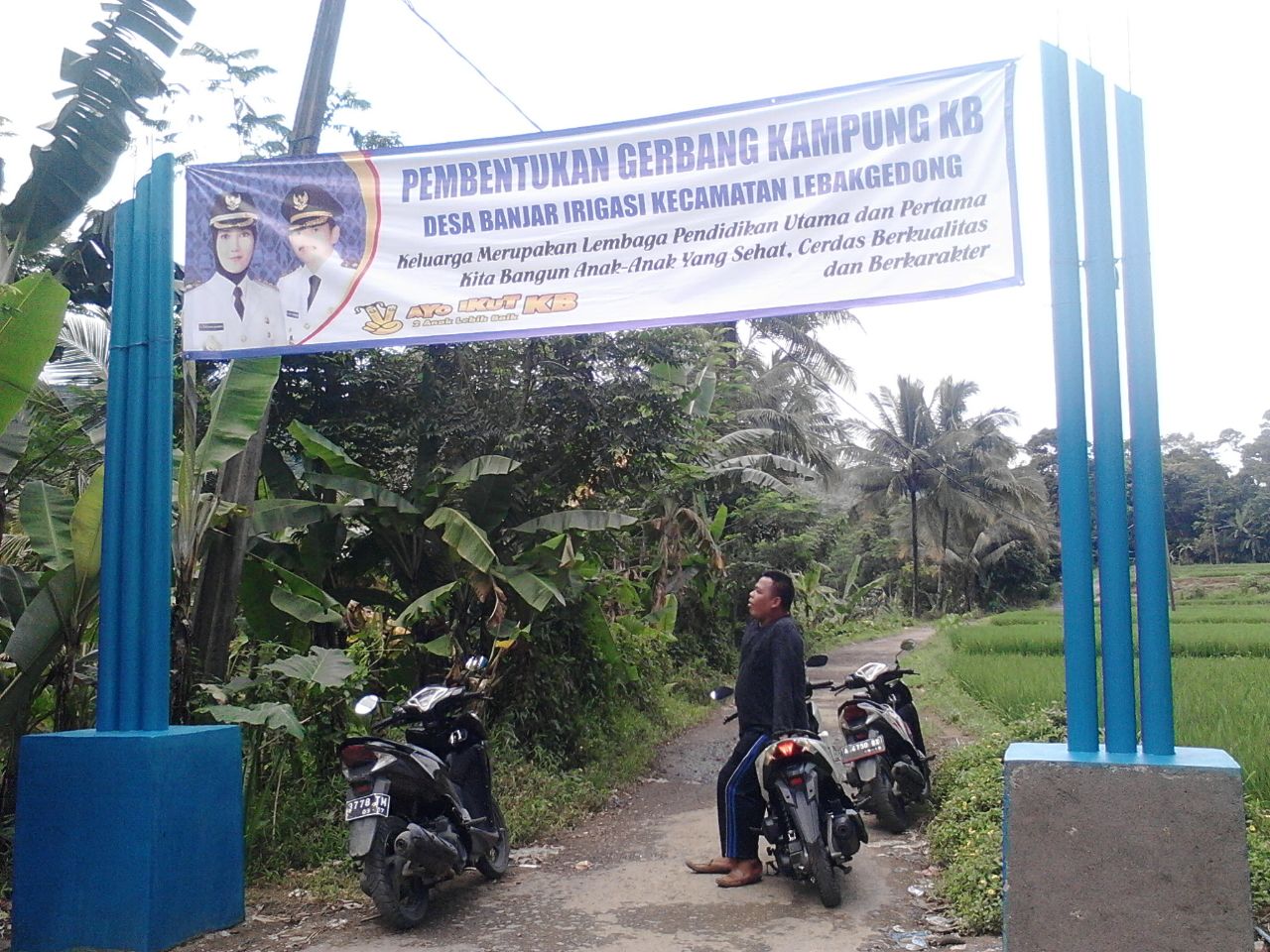 KEGITATANHARI/TANGGAL KEGIATANLOKASI KEGIATAN: RENCANA TINDAK LANJUT KAPUNG KB : JUM’AT 03 FEBRUARI 2023: KP RUNYU DESA BANJARIRIGASI